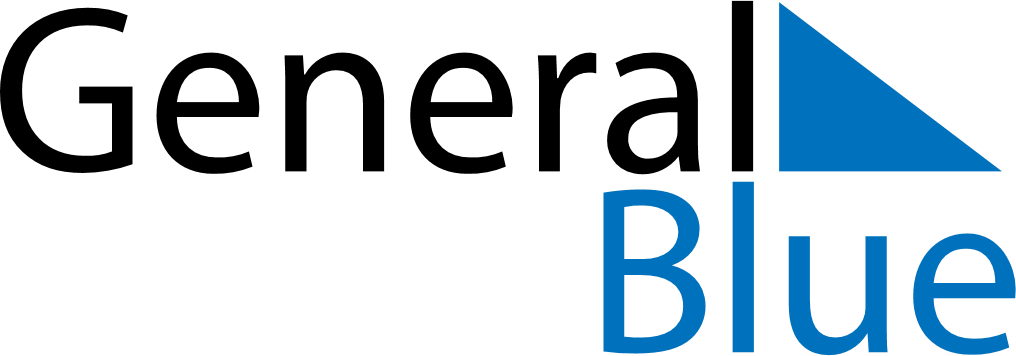 Antigua and Barbuda 2025 HolidaysAntigua and Barbuda 2025 HolidaysDATENAME OF HOLIDAYJanuary 1, 2025WednesdayNew Year’s DayApril 18, 2025FridayGood FridayApril 20, 2025SundayEaster SundayApril 21, 2025MondayEaster MondayMay 1, 2025ThursdayLabour DayJune 8, 2025SundayPentecostJune 9, 2025MondayWhit MondayAugust 1, 2025FridayJ’Ouvert MorningAugust 2, 2025SaturdayLast LapNovember 3, 2025MondayIndependence DayDecember 9, 2025TuesdayV.C Bird DayDecember 25, 2025ThursdayChristmas DayDecember 26, 2025FridayBoxing Day